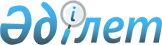 О Жайрем-Атасуйской специальной экономической зоне
					
			Утративший силу
			
			
		
					Указ Президента Республики Казахстан от 14 ноября 1996 г. N 3219. Утратил силу - Указом Президента РК от 31 марта 1999 г. N 104 ~U990104.



          В соответствии с Указом Президента Республики Казахстан,
имеющего силу Закона, от 26 января 1996 г. N 2823 "О специальных
экономических зонах в Республике Казахстан" постановляю:




          1. Создать на территории Жезказганской области




Жайрем-Атасуйскую специальную экономическую зону на период до 2007
года.
     2. Утвердить Положение о Жайрем-Атасуйской специальной
экономической зоне (прилагается).
     3. Наделить Административный совет Жайрем-Атасуйской
специальной экономической зоны полномочиями по управлению имуществом
и делами ликвидируемого Административного совета Жайрем-Атасуйской
свободной экономической зоны.
     4. Настоящий Указ вступает в силу со дня его опубликования.

     Президент
Республики Казахстан


                                       Утверждено
                                   Указом Президента
                                 Республики Казахстан
                              от 14 ноября 1996 г. N 3219

                             Положение
         О Жайрем-Атасуйской специальной экономической зоне






          Настоящее Положение утверждено на основе требований Указа
Президента Республики Казахстан, имеющего силу Закона, от 26 января
1996 г. N 2823 "О специальных экономических зонах в Республике
Казахстан", определяет правовые и экономические основы осуществления
хозяйственной деятельности на территории Жайрем-Атасуйской
специальной экономической зоны, полномочия Административного совета
Жайрем-Атасуйской специальной экономической зоны; распространяется
на организации всех форм собственности, а также индивидуальных
предпринимателей, зарегистрированных и (или) действующих на ее
территории.








                                                  I. Общие положения








          1. Жайрем-Атасуйская специальная экономическая зона (далее -
Жайрем-Атасуйская СЭЗ) расположена в Жезказганской области, включает
в себя территории города Каракал площадью 959 кв. км. поселка
Жайрем - 686 кв. км, поселка Шалгинский - 1 кв. км, а также земли
запаса жезказганской области площадью 11016 кв. км. Общая площадь
Жайрем-Атасуйской СЭЗ составляет 12662 кв. км.




          Территория Жайрем-Атасуйской СЭЗ является неотъемлемой частью
территории Республики Казахстан.




          2. Жайрем-Атасуйская СЭЗ создана в целях:




          ускоренного развития региона на основе рационального
комплексного освоения природных ресурсов на его территории;




          привлечения инвестиций и использования современных методов
хозяйствования, передовых технологий;




          активизации предпринимательской деятельности;




          создания высокоэффективных, экспортоориентировочных производств;




          освоения выпуска новых видов продукции;




          планомерного включения экономики Жайрем-Атасуйской СЭЗ и
Республики Казахстан в систему мировых хозяйственных связей, а также
решения вопросов социального развития.




          3. Особый правовой режим на территории Жайрем-Атасуйской СЭЗ
устанавливается на период до 2007 года. Особенности правового режима
заключаются в порядке формирования финансового фонда
Жайрем-Атасуйской СЭЗ, в установлении особого налогового и
таможенного регулирования на ее территории.




          В случае изменения правового режима Жайрем-Атасуйской СЭЗ или
ее досрочного упразднения, включая изменение границ ее территории,
хозяйствующим субъектам, осуществляющим инвестиционную деятельность
на ее территории, гарантируется право продолжения такой деятельности
на условиях, соответствующих моменту вложения инвестиций, до
окончания срока, на который создана Жайрем-Атасуйская СЭЗ. но не
более десяти лет. Данный срок исчисляется со дня отмены или
изменения правового режима Жайрем-Атасуйской СЭЗ.




          4. Республика Казахстан гарантирует соблюдение прав и законных
интересов граждан Республики Казахстан и иностранных граждан, всех
хозяйствующих субъектов, действующих на территории Жайрем-Атасуйской
СЭЗ.








                        II. Органы управления Жайрем-Атасуйской СЭЗ








          5. На территории Жайрем-Атасуйской СЭЗ функции управления
осуществляет Административный совет, образуемый его председателем
из представителей республиканских и местных государственных органов,
юридических лиц, зарегистрированных и (или) действующих на ее
территории.




          Административный совет действует на основе Конституции
Республики Казахстан, Указа Президента Республики Казахстан,
имеющего силу Закона, "О специальных экономических зонах в
Республике Казахстан", иного законодательства республики и
настоящего Положения.




          Если международным договором, ратифицированным Республикой
Казахстан, установлены иные правила, чем те, которые содержатся в
настоящем Положении, то применяются правила международного
договора.




          Административный совет Жайрем-Атасуйской СЭЗ является
юридическим лицом.




          6. Председатель Административного совета назначается на
должность и освобождается от должности Президентом Республики
Казахстан.




          7. Председатель Административного совета Жайрем-Атасуйской
СЭЗ:




          возглавляет Административный совет, руководит его работой;




          в соответствии со структурой и схемой управления
Жайрем-Атасуйской СЭЗ формирует штаты Административного совета и его
структурных подразделений;




          подписывает решения Административного совета, издает
распоряжения;




          действует от имени Административного совета во взаимоотношениях
с государственными органами, организациями, независимо от форм
собственности, в том числе иностранными, и физическими лицами;




          распоряжается имуществом и денежными средствами
Административного совета;




          исполняет иные обязанности, предусмотренные законодательством
Республики Казахстан.








                            III. Полномочия Административного совета








          8. Административный совет Жайрем-Атасуйской СЭЗ:




          представляет интересы Жайрем-Атасуйской СЭЗ в государственных
органах, а также во взаимоотношениях с организациями, независимо от
форм собственности, и физическими лицами;




          осуществляет разработку и реализацию программы развития
Жайрем-Атасуйской СЭЗ;




          определяет структуру и схему управления Жайрем-Атасуйской СЭЗ;




          формирует финансовый фонд Жайрем-Атасуйской СЭЗ, определяет
направления использования средств этого фонда;




          осуществляет привлечение отечественных и иностранных инвестиций
и кредитных средств для развития Жайрем-Атасуйской СЭЗ и достижения
целей ее создания; содействует урегулированию взаимоотношений
хозяйствующих субъектов, осуществляющих деятельность на территории
Жайрем-Атасуйской СЭЗ, с государственными органами;




          способствует проведению необходимых научных исследований в
интересах Жайрем-Атасуйской СЭЗ;




          вносит предложения в Правительство Республики Казахстан об
изменении правового режима Жайрем-Атасуйской СЭЗ;




          в пределах компетенции разрабатывает и издает нормативные
акты, регулирующие функционирование Жайрем-Атасуйской СЭЗ,
обеспечивает их практическую реализацию;




          принимает решения об открытии представительств и филиалов
Административного совета Жайрем-Атасуйской СЭЗ за ее пределами;




          принимает решения по вопросам землепользования, найма
находящихся на территории Жайрем-Атасуйской СЭЗ зданий и сооружений,
а также льготного пользования объектами инфраструктуры;




          создает необходимые условия для деятельности органов,
осуществляющих государственную регистрацию юридических лиц и
выполняющих разрешительные функции по въезду на территорию
Жайрем-Атасуйской СЭЗ и выезду с ее территории;




          производит учетную регистрацию хозяйствующих субъектов,
осуществляющих свою деятельность на территории Жайрем-Атасуйской
СЭЗ;




          осуществляет иные полномочия, предусмотренные
законодательством Республики Казахстан и настоящим Положением.




          Решения Административного совета Жайрем-Атасуйской СЭЗ
обязательны для исполнения на ее территории всеми юридическими и
физическими лицами.








                  IV. Особенности хозяйственной и иной деятельности








          9. Регулирование земельных отношений на территории
Жайрем-Атасуйской СЭЗ осуществляется в соответствии с
законодательством Республики Казахстан. Административный совет имеет
право предоставлять земельные участки для проведения изыскательских
работ, для добычи общераспространенных полезных ископаемых в
коммерческих целях.




          Гарантируется равный доступ всех хозяйствующих субъектов,
включая иностранных инвесторов, к получению прав на поиск, разведку
и эксплуатацию природных ресурсов на территории Жайрем-Атасуйской
СЭЗ.




          1О. Хозяйственная деятельность на территории Жайрем-Атасуйской
СЭЗ, связанная с разработкой месторождений полезных ископаемых и
добычей минерального сырья, осуществляется в соответствии с Указом
Президента Республики Казахстан, имеющим силу Закона, "О недрах и
недропользовании" платежи и налоги от недропользователей,
осуществляющих свою деятельность в различных отраслях добывающей
промышленности на территории Жайрем-Атасуйской СЭЗ, поступают в ее
финансовый фонд.




          11. Проектная и строительная деятельность юридических и
физических лиц, а также ведение архитектурно-строительного контроля
за качеством строительной продукции осуществляются в соответствии
с законодательством Республики Казахстан.




          12. Лицензирование деятельности, осуществляемой хозяйствующими
субъектами на территории Жайрем-Атасуйской СЭЗ, производится в
соответствии с законодательством Республики Казахстан.




          Административный совет принимает участие в переговорах
недропользователей с уполномоченными государственными органами по
вопросам выдачи лицензий и заключения контрактов на право
недрапользования на территории Жайрем-Атасуйской СЭЗ.




          13. Хозяйственная деятельность на территории Жайрем-Атасуйской
СЭЗ осуществляется в соответствии с проектами или ресурсными
обоснованиями, получившими положительное заключение государственной
экологической экспертизы, и выданными на их основании разрешениями
компетентных органов на специальное природопользование.




          Хозяйствующие субъекты обязаны соблюдать законодательные и




иные нормативные правовые акты Республики Казахстан, устанавливающие
нормы и правила по охране недр, земель, атмосферного воздуха, воды
и других объектов окружающей природной среды, уровней предельно
допустимых концентраций вредных веществ, радиации, вибрации, шума и
др.
     Административный совет Жайрем-Атасуйской СЭЗ организует
специальное природопользование в соответствии с установленным
порядком.

            V. Регистрация юридических лиц на территории
                       Жайрем-Атасуйской СЭЗ

     14. Государственная регистрация юридических лиц, создаваемых
на территории Жайрем-Атасуйской СЭЗ, а также учетная регистрация
их филиалов и представительств осуществляются в порядке,
установленном законодательными актами Республики Казахстан.

            VI. Валютный и финансово-кредитный механизмы
                       Жайрем-Атасуйской СЭЗ






          15. Любые формы иностранных инвестиций и связанная с ними
деятельность, не запрещенная законодательством Республики Казахстан,
осуществляются на территории Жайрем-Атасуйской СЭЗ на условиях не
менее благоприятных, чем те, которые предоставляются в подобной
ситуации инвестициям физических или юридических лиц Республики
Казахстан.




          Хозяйствующие субъекты, в том числе иностранные,
зарегистрированные как на территории Жайрем-Атасуйской СЭЗ, так и
вне ее, могут осуществлять инвестиционную деятельность на территории
Жайрем-Атасуйской СЭЗ как совместно, так и самостоятельно.
Иностранные инвестиции могут вкладываться в любые объекты и виды
деятельности, не запрещенные для таких инвестиций законодательством
Республики Казахстан.




          Административный совет содействует реализации правового режима,
установленного законодательством Республики Казахстан для
иностранных инвестиций, на территории Жайрем-Атасуйской СЭЗ,
сотрудничает с инвесторами в рамках международно-правового акта.




          16. Административный совет Жайрем-Атасуйской СЭЗ самостоятельно
определяет свою финансово-бюджетную и кредитно-денежную политику и
не несет ответственности по долгам Республики Казахстан.




          17. В доход финансового фонда Жайрем-Атасуйской СЭЗ зачисляются
общегосударственные и местные налоги, сборы и другие обязательные
платежи, уплачиваемые юридическими и физическими лицами,
зарегистрированными на территории Жайрем-Атасуйской СЭЗ в качестве
налогоплательщиков, кроме предусмотренных законодательством платежей
в специальные фонды.




          Административный совет несет ответственность за
сбалансированное формирование и использование средств финансового
фонда, осуществляет расходы по нормам, утверждаемым республиканским
бюджетом, в пределах поступивших доходов.




          18. Взаимоотношения финансового фонда Жайрем-Атасуйской СЭЗ
с бюджетом Жезказганской области определяются через долговременные
стабильные нормативы отчислений от общей суммы поступлений в
финансовый фонд Жайрем-Атасуйской СЭЗ, обеспечивающие выполнение
программы ее развития на период до 2007 года. На 1997 год
устанавливается норматив отчислений в размере 10%, на 1998 год - 20%,
на 1999 год - 30 % и на 2000 год - 40%.




          Нормативы отчислений на последующие годы срока функционирования
Жайрем-Атасуйской СЭЗ устанавливаются указом Президента Республики
Казахстан.




          Нормативы отчислений могут быть изменены с учетом итогов
деятельности Жайрем-Атасуйской СЭЗ за предыдущий год указом
Президента Республики Казахстан.




          Отчисления в вышестоящий бюджет производятся ежемесячно не
позднее 10 числа месяца, следующего за отчетным периодом.




          19. Административный совет Жайрем-Атасуйской СЭЗ может
учреждать целевые финансовые фонды, в том числе фонд экономического
и социального развития Жайрем-Атасуйской СЭЗ, фонд социальной защиты
населения, а также определять источники их формирования за счет
свободных средств финансового фонда, отчислений и сборов
неналогового характера.




          Целевые финансовые фонды Жайрем-Атасуйской СЭЗ также могут
пополняться за счет займов, финансовых кредитов, добровольных взносов
граждан и организаций, проведения торгов и иных коммерческих
мероприятий, сумм штрафов за нарушение законодательства Республики
Казахстан и хозяйственных договоров, заключенных Административным
советом, арендных платежей и других поступлений.




          Средства целевых финансовых фондов Жайрем-Атасуйской СЭЗ
аккумулируются на внебюджетных счетах в порядке, определяемом
законодательством Республики Казахстан. Распорядителем средств
целевых финансовых фондов является председатель Административного
совета Жайрем-Атасуйской СЭЗ.




          20. Средства фонда экономического и социального развития
Жайрем-Атасуйской СЭЗ направляются на финансирование мероприятий,
предусмотренных программой развития Жайрем-Атасуйской СЭЗ; на
создание и расширение мощностей по производству товаров народного
потребления и оказание услуг населению, на подготовку кадров и
другие цели, обусловленные существованием и развитием
Жайрем-Атасуйской СЭЗ.




          21. Банковская деятельность на территории Жайрем-Атасуйской
СЭЗ осуществляется в соответствии с банковским законодательством
Республики Казахстан.




          22. На внутреннем ранке Жайрем-Атасуйской СЭЗ в обращении
находится преимущественно национальная валюта Республики Казахстан.
Использование иностранной валюты производится в соответствии с
законодательством Республики Казахстан.








                                                VII. Налогообложение








          23. На территории Жайрем-Атасуйской СЭЗ действует налоговая
служба, входящая в единую налоговую систему Республики Казахстан.
В своей деятельности органы налоговой службы руководствуются
законодательством Республики Казахстан и настоящим Положением.




          Налогообложение на территории Жайрем-Атасуйской СЭЗ
осуществляется в соответствии с налоговым законодательством
Республики Казахстан.




          24. На хозяйствующие субъекты, зарегистрированные на территории
специальной экономической зоны, распространяется льготный режим
налогообложения в соответствии с налоговым законодательством
Республики Казахстан.








                                    VIII. Основы таможенного режима








          25. Территория Жайрем-Атасуйской СЭЗ рассматривается как
находящаяся вне таможенной территории Республики Казахстан, на
которой действует режим свободной таможенной зоны.




          Для осуществления таможенного контроля таможенными органами
Республики Казахстан на территории Жайрем-Атасуйской СЭЗ действует
Жайрем-Атасуйская таможня.




          Деятельность Жайрем-Атасуйской таможни регламентируется
Указами Президента республики Казахстан, имеющими силу Закона, "О
таможенном деле в Республике Казахстан" и "О специальных
экономических зонах в Республике Казахстан", настоящим Положением,
а также Положением о Жайрем-Атасуйской таможне, деятельность
Жайрем-Атасуйской таможни финансируется из средств финансового фонда
Жайрем-Атасуйской СЭЗ.




          26. Ввозимые на территорию Жайрем-Атасуйской СЭЗ оборудование,
сырье, материалы, а также другие товары, необходимые для выполнения
производственных операций, освобождаются от взимания таможенных
пошлин и налогов и применения мер экономической политики в порядке,
определяемом нормативными правовыми актами Республики Казахстан по
таможенному делу.




          27. Товары, полностью произведенные на территории
Жайрем-Атасуйской СЭЗ или подвергнутые достаточной переработке в
соответствии с критериями, установленными законодательством
Республики Казахстан по таможенному делу, при их экспорте за пределы
Республики Казахстан освобождаются от таможенных пошлин и применения
мер экономической политики.




          28. При вывозе товаров с территории Жайрем-Атасуйской СЭЗ на
таможенную территорию Республики Казахстан и при вывозе товаров с
территории Жайрем-Атасуйской СЭЗ за пределы Республики Казахстан
таможенные пошлины и налоги взимаются и меры экономической политики
применяются в зависимости от происхождения товара.




          При ввозе товаров с территории Жайрем-Атасуйской СЭЗ на
таможенную территорию Республики Казахстан не облагаются таможенной
пошлиной товары государств - участников Таможенного союза при
наличии сертификата о происхождении товара по установленной форме,
а также товары, полностью произведенные на территории
Жайрем-Атасуйской СЭЗ или подвергнутые достаточной переработке в
соответствии с критериями, установленными законодательством
Республики Казахстан по таможенному делу.




          29. Таможенное оформление товаров, ввозимых на территорию
Жайрем-Атасуйской СЭЗ и предназначенных для экспорта за пределы
Республики Казахстан в соответствии с режимом экспорта,
осуществляется без взимания таможенных пошлин и налогов и применения
мер экономической политики в порядке, определяемом нормативными
актами по таможенному делу.




          30. При возвращении товаров, подлежащих экспорту за пределы
Республики Казахстан с территории Жайрем-Атасуйской СЭЗ на
таможенную территорию Республики Казахстан, либо при неосуществлении
фактического экспорта в течение установленных сроков уплачиваются
таможенные пошлины и налоги, а также проценты с них по официальной
процентной ставке рефинансирования, устанавливаемой Национальным
Банком Республики Казахстан.




          31. Нарушение порядка, установленного законодательством
Республики Казахстан по таможенному делу, а также настоящим
Положением, ведет к применению мер ответственности, предусмотренных
законодательством Республики Казахстан.








                                              IХ. Трудовые отношения








          32. Административный совет с учетом ситуации на рынке труда
Жайрем-Атасуйской СЭЗ поощряет деятельность хозяйствующих
субъектов, привлекающих в приоритетном порядке, определяемом
Административным советом, для работы на свои предприятия местные
трудовые ресурсы и участвующих в их обучении и переквалификации.




          Приток рабочей силы в Жайрем-Атасуйскую СЭЗ контролирует служба
по трудоустройству при Административном совете в соответствии с
общей миграционной политикой Республики Казахстан.




          33. Трудовые отношения, включая вопросы найма и увольнения,
режима труда и отдыха, социальных гарантий и компенсаций, на
предприятиях Жайрем-Атасуйской СЭЗ регулируются коллективными
договорами (соглашениями) и индивидуальными трудовыми договорами
(контрактами), заключенными в соответствии с законодательством
Республики Казахстан. Условия коллективных и индивидуальных
договоров не могут ухудшать положение работников предприятий и
организаций, зарегистрированных и действующих на территории
Жайрем-Атасуйской СЭЗ, по сравнению с условиями, предусмотренными,
законодательством Республики Казахстан.




          34. Условия и размеры оплаты труда, а также другие виды
доходов работников устанавливаются хозяйствующими субъектами
самостоятельно за счет собственных средств.




          Оплата труда, предоставление отпусков, пенсионное обеспечение
иностранных граждан - работников предприятий, действующих на
территории Жайрем-Атасуйской СЭЗ, осуществляются в соответствии с
законодательством Республика Казахстан ия на основании
соответствующих контрактов.








              Х. Порядок пребывания граждан в Жайрем-Атасуйской СЭЗ








          35. На территории Жайрем-Атасуйской СЭЗ действует порядок
въезда, выезда, транзита и пребывания иностранных граждан, лиц
без гражданства и их транспортных средств, установленный
законодательством Республики Казахстан, а также международными
соглашениями, участником которых является Республика Казахстан,
в части, не противоречащей законодательным актам Республики
Казахстан.




          Для выполнения функций по оформлению въезда, выезда, транзита
и пребывания иностранных граждан и лиц без гражданства, а также их
транспортных средств на территории Жайрем-Атасуйской СЭЗ
центральными исполнительными органами создаются отдельные
подразделения соответствующих государственных органов.




          36. Юридические лица, зарегистрированные в Жайрем-Атасуйской
СЭЗ, имеют право самостоятельно принимать решение по приглашению
иностранных граждан и командированию своих работников за рубеж по
служебным делам в соответствии с законодательством Республики
Казахстан.








                                        ХI. Заключительные положения








          37. Жайрем-Атасуйская СЭЗ упраздняется по истечении срока, на
который она была создана.




          При упразднении Жайрем-Атасуйской СЭЗ ее Административный совет
направляет в Правительство и Президенту Республики Казахстан отчет
о своей деятельности, а в случае целесообразности - и обоснованную
просьбу о продлении статуса специальной экономической зоны на
дополнительной срок.




          38. По истечении срока функционирования Жайрем-Атасуйской СЭЗ
председатель Административного совета письменно сообщает об ее
упразднении органу юстиции, проводившему государственную регистрацию
Административного совета, для внесения в государственный регистр
юридических лиц сведений о том, что Жайрем-Атасуйская СЭЗ находится
в процессе упразднения.




          Одновременно председатель Административного совета помещает в
местных и центральных органах печати публикацию об упразднении
Жайрем-Атасуйской СЭЗ, о порядке и сроке заявлений претензий
кредиторами ее Административного совета.




          Упразднение Жайрем-Атасуйскоя СЭЗ считается завершенным после
внесения соответствующей записи в государственный регистр
юридических лиц. Упразднение Жайрем-Атасуйской СЭЗ производится не
позднее шести месяцев со дня истечения срока ее функционирования.




          39. В случае принятия Президентом Республики Казахстан решения
о досрочном упразднении Жайрем-Атасуйской СЭЗ процедура
упразднения производится в порядке, предусмотренном пунктом 38
настоящего Положения.




          40. Условия, установленные настоящим Положением, могут
изменяться Указом Президента Республики Казахстан.








					© 2012. РГП на ПХВ «Институт законодательства и правовой информации Республики Казахстан» Министерства юстиции Республики Казахстан
				